Beleidsplan jeugd
sv Groen Wit ’62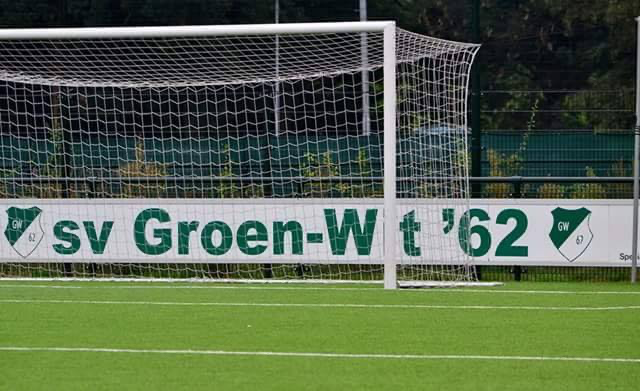 Versie september 2022InhoudsopgaveInleidingIn het seizoen 1975-1976 startte sv Groen Wit ’62 voor het eerst met jeugdelftallen. Er werd gestart met een C-, D- en E-elftal. De club maakte toen gebruik van een veld op sportpark Orderbos, maar door de komst van deze 3 jeugdelftallen was de ruimte niet meer toereikend. Omdat de meeste jeugdspelers in de wijk de Maten woonden, werd voor de training gebruik gemaakt van het terrein van Alexandria op sportpark Nagelpoel. Met ingang van seizoen 1978-1979 werd sportpark de Maten de thuishaven van sv Groen Wit ‘62. Na deze jaren is de jeugdafdeling alleen nog maar gegroeid. Sv Groen Wit ‘62 is nu één van de grootste clubs in Apeldoorn als het gaat om jeugdelftallen. Wij willen een vereniging zijn waar alle leden zich thuis voelen, met plezier voetballen en waar iedere speler het beste uit zichzelf kan halen. Met “we halen niet en betalen niet” wordt bedoeld, dat we geen spelers betalen en dat we niet scouten bij andere verenigingen. We maken gebruik van onze eigen jeugdleden en dat we hen helpen een goed niveau te bereiken om ze zo te binden aan onze vereniging. De clubcultuur wordt gekenmerkt door de volgende kernwaarden: S.P.O.R.T.  Speler – Plezier – Ontwikkeling – Respect – Trouw.Sv Groen Wit ‘62 biedt haar leden de mogelijkheid op een plezierige manier te voetballen, op prestatief of recreatief niveau. Daarbij is sv Groen Wit ‘62 een club van leden en van vrijwilligers. We zien dan ook graag actieve leden terug in alle geledingen: bestuur, commissies en het grootste deel van de trainers en leiders. Een clubgedachte waar we waarde aan hechten, en waarmee we in toenemende mate betrokkenheid willen creëren. We willen immers graag een vereniging zijn waarbij leden zich: - positief verbonden voelen met elkaar; - met trots over uitlaten; - herkennen in de familiaire sfeer. Naast de sportbeleving biedt sv Groen Wit ‘62 ook een bijdrage aan de sociale samenhang in de gemeenschap doordat teamgeest, clubbinding en respectvol gedrag belangrijke aspecten zijn binnen sv Groen Wit ‘62. Organisatie Jeugdafdeling sv Groen Wit ’62Proces van inschrijvingInterne communicatieOverzicht overlegstructuur:A = Bestuurslid JeugdzakenB = JeugdmanagementC = TC-er per categorieD = OC-er per categorieE = Trainers per categorieStart seizoenSelectievoetbalWanneer een speler voldoet aan de kenmerken van een selectiespeler, kan deze in een selectieteam worden geplaatst. Van selectiespelers wordt verwacht dat zij op elk vlak excelleren, voorbeeldgedrag laten zien en minimaal 90% van de tijd aanwezig zijn. Wanneer een speler dit als te veel druk ervaart, kan een speler ervoor kiezen om niet in een selectieteam te willen spelen. In dat geval zal de speler op advies van het JM, in overleg met de trainer in een ander, passend team worden geplaatst.Plaatsing in een selectieteam is een aanbod en geen eis / recht. Het JM, de TC-ers en de betrokken trainers bepalen ieder vanuit hun eigen functie en rol wie er in aanmerking komen voor een plek in een selectieteam. Spelers uit selectieteams worden niet altijd direct doorgeplaatst naar een volgend selectieteam bij de start van een nieuw seizoen. Een selectiespeler zal altijd zijn verworven plek moeten blijven verdienen. Van selectiespelers wordt verwacht dat zij zich ook inzetten voor de club vanuit hun voorbeeldfunctie. Dit betekent bijvoorbeeld door het assisteren bij trainingen van de jongste leeftijdscategorieën of helpen met de spelbegeleiding op de zaterdagochtend. Bij een zij-instromer in het selectieteam is het belangrijk dat geldt dat sv Groen Wit ’62 zelf niet haalt en niet gaat betalen. De speler heeft zelf sv Groen Wit ’62 actief benaderd om in een 1e selectieteam te komen spelen. Daarnaast kan dit alleen met voorrang (buiten de wachtlijst om) als de speler op alle vlakken beter is dan de beschikbare ‘eigen’ spelers. Dit wordt beoordeeld door het JM, de TC-er en de betrokken trainer. Zij-instromers voor een 1e selectieteam trainen altijd eerst maximaal 4 keer mee met de selectie. Ook wordt door het JM een gesprek gevoerd met de jeugdspeler (en eventueel de ouders) die zich aanmeldt. Het gaat hier vooral om trainingsbelasting, motivatie, drive op voetbaltechnisch gebied.Bovenstaande geldt allemaal op het moment dat er een wachtlijst is voor een geboortejaar of als er sprake is van directe instroom in het 1e selectieteam. In geval er geen wachtlijst is, kan een speler die zich aanmeldt direct geplaatst worden in een niet selectieteam door het JM en de TC-er, nadat de speler 2 tot 3 keer heeft meegetraind en na overleg met de ouders en trainer. Vanaf de JO13 worden de selectieteams ingedeeld door één groep te formeren van het beoogde 1e en het 2e team. Vervolgens wordt deze groep intensief bekeken en er zullen gezamenlijke selectietrainingen volgen. Er zal een selectie volgen die beide teams indeelt op basis van kwaliteit, inzet, motivatie en positie.Meiden spelen t/m de O11 categorie gemengd. Vanaf de O13 categorie spelen meiden in een meidenteam. Meiden die selectiewaardig zijn, zullen in een gemengd selectieteam geplaatst worden.Meetrainen met BVO of andere vereniging.Bij sv Groen Wit ‘62 stimuleren we spelers wanneer er clubs van Betaald Voetbal Organisaties (BVO) zijn waar spelers er sportief op vooruit gaan. Er wordt door ons meegewerkt, maar niet eerder dan dat er een gesprek met het JM heeft plaats gevonden. Als een speler er sportief op vooruit gaat, zijn wij als sv Groen Wit ‘62 trots hier een bijdrage aan te hebben geleverd.Elke speler binnen onze vereniging is vrij om eenmalig ergens anders te trainen. Wanneer de speler wil meetrainen met een andere vereniging, dan zal sv Groen Wit ’62 dat faciliteren tot een maximum van 4 activiteiten (trainingen, wedstrijden). Hierbij geldt dat alle verplichtingen binnen het eigen team worden nagekomen, ook al gaat dat ten koste van een activiteit van de andere vereniging. Uitzondering hierop is een club van een Betaald Voetbal Organisatie.Voor spelers van onze vereniging die willen meetrainen bij een andere vereniging gelden de volgende regels:Een gesprek met het JM en ouders/verzorgers heeft plaats gevonden.De speler heeft toestemming van het JM om mee te trainen c.q. een wedstrijd te spelen.Eventuele stages kunnen pas ingaan nadat de competitie is geëindigd.Recreatief voetbalSpelers in een niet-selectieteam vinden plezier belangrijker dan het niveau waarop gespeeld wordt. Toch willen we ook deze spelers beter maken en ervoor zorgen dat zij blijven leren op hun eigen niveau. Daarnaast moet de aansluiting met de selectieteams er wel zijn: bij blessures wordt spelers gevraagd om wanneer nodig aan te sluiten bij een selectieteam. Alle trainers werken samen om dit mogelijk te maken. Trainers van niet-selectieteams krijgen vanuit het JM en de TC-ers ook trainingsstof en voldoende handvatten om kwalitatief goede en leuke trainingen te verzorgen. Spelers die zich positief ontwikkelen en soms hun team ‘ontgroeien’, krijgen op deze manier de kans om zich desgewenst alsnog een plaats te verwerven in een selectieteam. Indeling van teams geschiedt in de eerste plaats op kwaliteit. Vriendenteams in de jeugd is daardoor geen vaststaand feit. Niet-selectieteams worden samengesteld door het JM, de TC-ers en de trainers.HuisregelsRol trainers / leidersTrainers worden aangesteld door het bestuur op advies van het JM. De aanstelling geschiedt door het bestuurslid Jeugdzaken. De trainer conformeert zich aan het beleidsplan en de uitvoering daarvan. Ouders en/of spelers hebben geen adviserende of eisende stem in de aanstelling van trainers. De trainer start het seizoen met een kick-off met alle spelers en ouders. In deze kick-off zal de trainer de huisregels van de club en het team doornemen en afspraken maken voor de rest van het seizoen t.a.v. vrijwillige inzet ouders en corvee-taken binnen het team.De trainers verzorgen (minimaal) twee keer per week de teamtraining en zij begeleiden het team tijdens de wedstrijden in het weekend. Wanneer de situatie daarom vraagt, zullen deze twee teamtrainingen worden aangevuld met een (specifiek) derde trainingsmoment. Dit extra trainingsmoment zou ingevuld kunnen worden door het faciliteren van specialistische trainingen, zoals bijvoorbeeld spitsentraining of loopscholing. De trainer is verantwoordelijk voor de naleving van de huisregels. Hij/zij zorgt ervoor nooit alleen de kleedkamer in te gaan, maar altijd samen met de leider. Elk team heeft een goede leider nodig. De leider coördineert de communicatie binnen een team en zorgt ervoor dat de inzet van de ouders evenredig wordt verdeeld. Ouders zijn verplicht om naar vermogen te assisteren bij de volgende taken:Een wedstrijd begeleiden /  scheidsrechter zijn (fluiten);Assistent scheidsrechter zijn (vlaggen);Vervoer van de spelers naar uitwedstrijden;Meehelpen met klaarzetten en/of opruimen van materiaal.Vele handen maken licht werk. Als alle ouders hun rol pakken, zijn de taken evenredig verdeeld en komt niet alle last op een paar schouders. Vanuit het vrijwilligersbeleid willen we graag alle ouders betrekken in de werkzaamheden binnen onze club.ContributieElk lid betaalt contributie welke wordt geïncasseerd in de maanden juli t/m december. 
Het kan gebeuren dat een lid een geldige reden heeft om in aanmerking te komen voor restitutie van contributie. Dit wordt per afzonderlijk geval bekeken en uiteindelijk bepaald door het bestuur. De ledenadministratie communiceert in deze met het bestuurslid Jeugdzaken en het JM. Bij uitblijven van betaling kan, na overleg met het bestuur, besloten worden een speler niet meer op te stellen in de wedstrijden en niet meer mee te laten trainen totdat de contributie alsnog voldaan is. Bij een blessure die meer dan de helft van het seizoen voortduurt en waarbij op geen enkele manier kan worden deelgenomen aan trainingen en/of wedstrijden, kan in overleg met het bestuurslid jeugdzaken (een gedeelte van) de contributie worden kwijtgescholden. Opzeggingen dienen voor 1 juli binnen te zijn bij de ledenadministratie. Na 1 juli is automatisch de volledige contributie voor het volgende seizoen verschuldigd. Zie onze site voor meer informatie over de “Regelgeving verschuldigde contributie en kledingbijdrage”.Lidmaatschap opzeggenHet lidmaatschap kan uitsluitend worden opgezegd door het (spelend) lid zelf. Dit kan via een mail naar de ledenadministratie. Pas als de ledenadministratie de opzegging ontvangen en bevestigd heeft, is deze geldig. De kleding dient binnen een week na opzegging te worden ingeleverd bij de desbetreffende coördinator. Overschrijven naar een andere club kan uitsluitend plaatsvinden wanneer alle contributie is voldaan en alle kleding is ingeleverd. Wanneer er een achterstand in betaling is of de kleding niet is ingeleverd, zal de overschrijving worden geblokkeerd. Er kan pas een lidmaatschap bij een andere club worden aangegaan zodra alle achterstallige betaling voldaan is en de kleding is ingeleverd. StagesDe vereniging verwelkomt (jeugd)leden als stagiair als dit noodzakelijk is voor een opleiding. De stagiair dient zich te melden bij de stagecoördinatoren op stage@groenwit.nl  Deze wijzen, in overleg met het JM, de stageplek toe. Leden hebben voorrang op een stageplaats ten opzichte van niet-leden. Stages die zonder medeweten van de stagecoördinatoren en het JM zijn geïnitieerd worden niet als zodanig erkend. In dat geval zal desbetreffende school / instituut van het afkeuren van de stage op de hoogte worden gesteld.VertrouwenscontactpersoonBinnen de vereniging is een vertrouwenscontactpersoon (VCP) aanwezig welke valt onder de portefeuille van het bestuurslid Jeugdzaken. De VCP kan benaderd worden bij zeer ernstige zaken waarbij persoonlijke veiligheid in het geding is. De VCP is onafhankelijk en behandelt elke zaak discreet. De VCP fungeert als luisterend oor, bemiddelt, adviseert en zal waar nodig melding maken bij het bestuurslid Jeugdzaken wanneer er verdere actie ondernomen moet worden waar bijvoorbeeld de autoriteiten bij moeten worden ingeschakeld. GeschillenZeer uitzonderlijke klachten en/of geschillen, die niet binnen de afdeling jeugd opgelost kunnen worden, zullen door het bestuurslid Jeugdzaken worden voorgelegd aan het Hoofdbestuur. Het Hoofdbestuur zal in dat geval een besluit nemen. Dit besluit is bindend.InleidingBlz.3Organisatie jeugdafdelingBlz.4Proces van inschrijvingBlz.5Interne communicatieBlz.6Start seizoenBlz.7SelectievoetbalBlz.8Meetrainen met BVOBlz.9RecreatievoetbalBlz.9HuisregelsBlz.10Rol trainers/leidersBlz.11ContributieBlz.11LidmaatschapBlz.12StagesBlz.12VertrouwenscontactpersoonBlz.12GeschillenBlz.12Bestuurslid JeugdzakenEindverantwoordelijk voor de afdeling jeugdJeugdmanagementHierna te noemen: JM. Verantwoordelijk voor de naleving en uitvoering van het beleidsplan jeugd sv Groen Wit ‘62. Bewaakt en bevordert de kwaliteit van de trainers en is verantwoordelijk voor het aandragen van trainers voor alle jeugdcategorieën bij het bestuurslid jeugdzaken. Rapporteert naar bestuurslid jeugdzaken en is eerste aanspreekpunt voor de coördinatoren van de diverse portefeuilles. Technisch coördinatorenHierna te noemen: TC-er. Controleren de uitvoering van het technisch beleid op het veld. Eerste aanspreekpunt voor de trainers voor voetbaltechnische zaken. TrainersVoeren het technisch beleidsplan uit. Organisatorisch coördinatorenHierna te noemen: OC-er. Verantwoordelijk voor de organisatie rondom het jeugdvoetbal. Ondersteunt het jeugdmanagement. LeidersContactpersoon voor de jeugdspelers van het elftal betreffende niet -voetbaltechnische aangelegenheden. Contactpersoon voor ouders betreffende niet-voetbaltechnische aangelegenheden welke betrekking hebben op het team.WebsiteHet aspirant lid kan op de website alle informatie vinden over het lid worden bij onze club. Ook vindt hij/zij daar de namen en e-mailadressen van de OC-ers. De OC-er verwelkomt het nieuwe lid.ProeftrainingWanneer gewenst kan het aspirant lid maximaal 2 keer meetrainen zonder betaling. Hierna is een vergoeding verschuldigd. Hierop is de instroomregeling van toepassing (als bijlage bijgevoegd). De OC-er overlegt met de TC-er en het JM of het aspirant lid direct kan instromen, of dat er een wachtlijst van toepassing is.InschrijvingOp de website kan het inschrijfformulier worden gedownload. Dit formulier kan als scan of foto worden gemaild naar de desbetreffende OC-er. De OC-er zorgt ervoor dat de inschrijving verwerkt wordt door de ledenadministratie. Pas als de inschrijving bij de KNVB rond is, kan het lid starten. Overschrijving vanuit een andere club kan pas plaatsvinden als er geen financiële blokkades zijn. Wanneer er wel een blokkade is, zal de inschrijving bij sv Groen Wit ‘62 worden opgeschort. PlaatsingNa de inschrijving en duidelijkheid over de betaling van contributie, wordt het lid door de OC-er verwelkomd en, in samenspraak met JM en de TC-er, in een team geplaatst. Bij de plaatsing wordt niet alleen gekeken naar fysieke kenmerken en talent, maar ook naar sociaal emotionele vaardigheden, gedrag en leeftijd. Over de plaatsing kan niet worden gecorrespondeerd, tenzij er zwaarwegende omstandigheden zijn. Het bestuurslid jeugdzaken kan bepalen of eventueel ingediende bezwaren al dan niet gegrond zijn op advies van het JMW.Plaatsing in een selectieteam geschiedt uitsluitend op gezamenlijk advies van het JM, de TC-ers en de trainers. Over de plaatsing kan niet gecorrespondeerd worden. KledingHet is verplicht om het sv Groen Wit ’62 kledingpakket te verkrijgen. Het deelnemen aan wedstrijden is uitsluitend toegestaan met de juiste kleding. Informatie over het kledingpakket is terug te vinden op de website. De kleding blijft eigendom van sv Groen Wit ‘62 en moet worden ingeleverd als het lidmaatschap wordt opgezegd. Sv Groen Wit ‘62 behoudt zich het recht voor om een financiële blokkade aan te merken en/of een factuur na te zenden wanneer de kleding niet wordt ingeleverd.Bestuurslid JeugdzakenHet bestuurslid jeugdzaken blijft op de hoogte van bijzonderheden door communicatie vanuit het JM. Als er geen oplossing gevonden is voor knelpunten, ondanks diverse gesprekken met het JM, zal een gesprek worden gepland met alle betrokken partijen en het bestuurslid Jeugdzaken. Deze zal tijdens het gesprek bemiddelen om alsnog tot een oplossing te komen. Wanneer dit niet lukt, zal het bestuurslid Jeugdzaken na het gesprek zo spoedig mogelijk een besluit nemen. Dit besluit is bindend.JeugdmanagementHet JM bestaat uit het Hoofd Opleidingen en twee jeugdmanagers. Het JM rapporteert aan bestuurslid jeugdzaken. Het JM wordt ondersteund door de OC-ers in organisatorische werkzaamheden en de TC-ers voor de technische werkzaamheden richting trainers. Deze driehoek zal ook veelvuldig in gesprek zijn met elkaar met het JM als stem richting het bestuur.Technisch CoördinatorDe TC-er ondersteunt het Hoofd Opleidingen bij voetbaltechnisch inhoudelijke vragen, extra beoordeling van spelers en het bepalen van de inhoud / thema’s van de trainingen.Organisatorisch CoördinatorDe OC-er is het eerste aanspreekpunt voor alle organisatorische zaken rondom het voetbal. De OC-er werkt nauw samen met de TC-er van desbetreffende categorie.LeiderWanneer ouders en/of spelers vragen, opmerkingen of aandachtspunten hebben, is de leider van het betreffende team het eerste aanspreekpunt. Ook als de opmerkingen of aandachtspunten de trainer betreffen.SecretariaatBij het aanvragen en/of verplaatsen van een (oefen)wedstrijd, dient de trainer/leider dit verzoek in bij de OC-er. Deze communiceert met het wedstrijdsecretariaat jeugd en koppelt de uitkomst terug aan de trainer/leider. VCPDe vertrouwenscontactpersoon kan door elk lid worden benaderd wanneer er sprake is van een situatie waarin veiligheid, integriteit en privacy worden aangetast. De VCP handelt zelfstandig en biedt een luisterend oor. De VCP overlegt uitsluitend met het bestuurslid Jeugdzaken en deze onderneemt daar waar nodig actie. Als de klacht het bestuurslid Jeugdzaken zelf betreft, communiceert de VCP bij wijze van uitzondering met de voorzitter van de vereniging.OverlegvormFrequentieABCDEInformatiestroom bestuur1x per 3 wekenXXOverleg jeugdafdeling1x per 6 wekenXXXOC overleg4 x per jaarXXTC overleg4 x per jaarXXTrainersoverleg per categorie3/4x per jaarXXXOverleg teamindelingen2x per jaarXXXDefinitief besluit teamindelingen1x per jaarXStart seizoenVoorafgaand aan een nieuw seizoen worden alle spelers en/of ouders uitgenodigd voor een ouderavond. Tijdens deze ouderavond worden de teamindelingen bekend gemaakt, worden de huisregels besproken en wordt de indeling gemaakt wat betreft vrijwillige hulp rondom het team. Dit om betrokkenheid, helderheid en duidelijkheid te creëren voor het gehele seizoen. Bekendmaking teamsDe beoogde teams voor het opvolgende seizoen worden tijdens de ouderavond bekend gemaakt. Gedurende de opstart en in de loop van het seizoen kunnen de teamindelingen nog wijzigen, bijvoorbeeld als er een speler zich beter ontwikkelt of juist minder goed ontwikkelt dan verwacht. Dit gebeurt alleen op advies van het JM in overleg met trainers. De teamindelingen zijn niet bespreekbaar, tenzij er zwaarwegende omstandigheden zijn. Het JM bepaalt of deze bezwaren al dan niet gegrond zijn, met het bestuur als adviserend orgaan. Afwijkende kledingHet is voor teams niet toegestaan om zelf afwijkende kleding, zoals inloopshirts, aan te schaffen met behulp van sponsoren die geen sponsor zijn van sv Groen Wit. Ook is het niet toegestaan om het logo van sv Groen Wit ‘62 te gebruiken zonder nadrukkelijke toestemming van het Hoofdbestuur. Ieder team kan via de link op onze site via 100% voetbal inloop-/ presentatieshirts bestellen en deze laten voorzien van het logo van één van de voorgeselecteerde sponsoren. Deze shirts zijn dan al voorzien van het juiste logo van sv Groen Wit ’62. Wanneer een externe sponsor zich aandient als teamsponsor, dan dient de trainer / leider van desbetreffend team dit door te geven aan de OC-er. Deze geeft dit door aan de sponsorcommissie, die vervolgens de externe sponsor een sponsorpakket zal aanbieden waardoor ook desbetreffend team kan worden gesponsord. Tijdens wedstrijden wordt uitsluitend de officiële wedstrijdkleding van sv Groen Wit ’62 gedragen.Vrijwillige inzetNet als elke vereniging kan sv Groen Wit ‘62 niet bestaan zonder de hulp van vrijwilligers. Wij verwachten van ouders dat zij, in alle redelijkheid, helpen met het vlaggen, fluiten, het vervoer bij uitwedstrijden en de communicatie onderling. Daarnaast zal er worden verwacht van spelers uit de bovenbouw dat zij bereid zijn te helpen met diverse taken, zoals het spelbegeleiden bij de onderbouw of het assisteren bij taken in het clubhuis. Ouders die bereid zijn om als scheidsrechter op te treden, kunnen zich voor training en ondersteuning melden bij de scheidsrechtercoördinator. Ouders die bereid zijn om te assisteren bij taken in het clubhuis, kunnen zich melden bij de vrijwilligerscoördinator. Op het terreinFietsen en scooters dienen te worden gestald in de fietsenstalling. Fietsen en scooters die buiten de stalling geplaatst zijn, kunnen worden verwijderd. De doorgang vanaf de parkeerplaats naar de velden dient te allen tijde volledig vrij te zijn voor eventuele calamiteiten.Auto’s dienen te worden geparkeerd in de parkeervakken op de parkeerplaats en zijn niet toegestaan op het terrein, tenzij op nadrukkelijk aangeven van het Hoofdbestuur of dienstdoende accommodatiemedewerker. Het mini-veldje bij het hoofdveld wordt niet gebruikt als inloopveld voorafgaand aan een wedstrijd.Langs het veldOuders/toeschouwers blijven achter de hekken, zowel op wedstrijddagen als tijdens de training.Er wordt rondom de velden tijdens jeugdwedstrijden en trainingen niet gerookt. Daarnaast is het volledige terrein rookvrij op zaterdagen tot 13.00 uur.Ouders moedigen aan, maar coachen nooit. Wij verwachten van onze toeschouwers dat zij een voorbeeld zijn voor de jeugd en geen discussies of andere vormen van ongewenste communicatie aangaan met toeschouwers van de tegenpartij.KleedkamersIn de kleedkamers wordt niet gerookt;Tijdens het douchen en omkleden blijven mobiele telefoons in de tas. Dit i.v.m. de privacywetgeving en het risico op het maken en verspreiden van beeldmateriaal van derden zonder toestemming.Na het omkleden en/of douchen wordt de kleedkamer netjes achtergelaten. De trainer / leider checkt ALTIJD de kleedkamer als laatste en meldt eventuele schade / breuk aan de OC-er. Vernieling van/in de kleedkamers is nooit toegestaan. Eventuele schade zal op het laatste team worden verhaald dat op die dag desbetreffende kleedkamer heeft gebruikt, wanneer niet duidelijk is welk team de schade heeft toegebracht.ClubhuisHonden en andere huisdieren zijn in het clubhuis niet toegestaan.Voetballen in het clubhuis is niet toegestaan.Er wordt geen alcohol geschonken aan personen jonger dan 18 jaar.Glaswerk mag niet worden meegenomen naar buiten.TeamTeamgenoten behandelen elkaar met respectElke vorm van pestgedrag betekent directe uitplaatsing uit het team en herplaatsing in een ander team.Slaan, schoppen, schelden tijdens trainingen of wedstijden betekent een schorsing voor de eerstvolgende volledige wedstrijd. Wanneer dit gedrag zich herhaalt, betekent dit direct uitplaatsing uit het team en herplaatsing in een ander team.Wanneer een speler herhaaldelijk ongewenst gedrag vertoont, zal er een gesprek plaatsvinden met desbetreffende speler en ouder(s) door het JM en de trainer. Dit gesprek geldt als eerste waarschuwing.Wanneer na de eerste waarschuwing het ongewenste gedrag niet stopt, vindt er een vervolggesprek plaats met de speler en ouder(s), door het JM en de trainer. Dit gesprek geldt als tweede waarschuwing.Wanneer na de tweede waarschuwing het ongewenste gedrag zich blijft herhalen, zal het bestuurslid Jeugdzaken op voordracht van het JM besluiten het lidmaatschap van de speler per direct te beëindigen zonder recht op terugbetaling van contributie.